                    Compte rendu CGT
                            Réunion du Comité Social et économique central
                    20 octobre 2022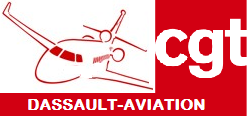 Jeudi 20 octobre 2022 s’est tenue une réunion ordinaire du CSEC, à St Cloud, en présence de M. Segalen et Madame Guillemet.Après la lecture des déclarations préalables des organisations syndicales                              (voir déclaration CGT sur notre site) nous avons pu aborder l’ordre du jour :RECRUTEMENTUn long moment a été consacré aux problèmes de recrutement. La DG admet qu’il y a des soucis mais ne partage pas (pas encore ?) la vision de la CGT, développée dans notre déclaration préalable.Selon la DG, il n’y a qu’un problème de com’, seul axe sur lequel elle souhaite agir. Salaires et conditions de travail gagneraient pourtant, selon nous, à être discutés.SITUATION FINANCIERENous ne reviendrons pas une fois de plus sur les excellents chiffres de commandes et bénéfices, confirmés encore cette fois-ci par l’expert aux comptes de la société. M. Segalen avouant même que la CGT était en dessous de la réalité, les 6 milliards de trésorerie disponible ne rapportant pas 2% mais jusqu’à 3% ! Soit entre 120 et 180 millions d’€ par an !SALAIRESLa CGC a lancé le débat. Jamais avare d’un « bon mot », lors de sa déclaration préalable, la CGC a dénoncé le « 49-3 social » qui se déroule, selon eux, dans l’entreprise. Difficile à entendre quand on sait que c’est leur signature aux NAO (à 32 € net d’AG !) qui a lancé le conflit fin 2021.Pas de 49-3 là-dedans, juste de la collaboration active entre cette organisation syndicale et le patronat !Très sûr de lui, M. Segalen intervient ensuite : « le partage des richesses, c’est un sujet. Certains en parlent, nous on le fait. On le fait depuis toujours ». Interpellé sur l’absence de dates programmées pour les NAO Salaires, il enfonce le clou : « on amènera les chiffres en janvier, et ensuite, que la fête commence ». Chacun y entendra ce qu’il souhaite y entendre.Risques Psycho-SociauxLa DG nous vante le bilan de son nouveau système d’évaluation des RPS renseigné par les seuls agents de maîtrise. Tous les syndicats critiquent cette façon de faire mais la DG n’envisage aucun changement. En glissant cette méthode dans le même accord d’entreprise que le télétravail (accord « à tiroirs » de la Qualité de Vie au Travail), la DG s’assure ainsi que l’accord soit tout de même signé… Si tu veux un bonbon, il faut ranger ta chambre d’abord.SAP WWSD Sous ce sigle se cache un nouveau système de gestion du stock mondial de pièces de rechange Falcon. La DG confirme que ce système est un échec, « situation gravissime », «  échec majeur de la société, on s’est planté lamentablement ». Tout un service (DGAC) est en souffrance depuis un an, un DGI (Danger Grave et Imminent) a été déposé par vos élus à Mérignac la semaine dernière. La situation psycho-sociale préoccupante est en cours de traitement.CERGYEn raison d’une pénurie de matière pour la charpente, la livraison du bâtiment est repoussée de 4 mois. Ouverture en octobre 2023, puis déménagement étalé jusqu’en mars 2024.CAMERASLa DG a tenté une nouvelle fois de nous convaincre que l’installation de nouvelles caméras  est une priorité, l’espionnage industriel et le sabotage par des puissances ennemies serait à l’ordre du jour ! Difficile à croire quand on voit les emplacements réels prévus pour les caméras… Le conflit social de l’année dernière a certainement plus motivé la DG que les russes… Etrangement, aucune nouvelle caméra n’est prévue à St Cloud…CONCLUSIONCe dernier CSEC de l’année 2022 n’est toujours pas au niveau des attentes. Alors que l’entreprise devrait recruter à tour de bras et augmenter les salaires pour attirer les meilleurs, la DG fait tout l’inverse !L’inflation impose d’augmenter les salaires sans chipoter !La DG joue avec le feu : en jouant la montre pour l’ouverture des NAO 2023, le seul résultat sera la montée de la tension et de la défiance envers la Direction.Ne laissons pas la Direction Générale  décider à notre place, comme nous avons su le faire récemment, soyons acteur des NAO 2023 !St Cloud,  jeudi 20 octobre 2022